SOGLASJE K IZVAJANJU SAMOTESTIRANJA S HAG TESTISpodaj podpisani ____________________starš __________________________ iz ___ razreda:         (ime in priimek starša)			(ime in priimek učenca)(obkrožite ustrezen odgovor):SOGLAŠAM, da se moj otrok v šoli samotestira s testi HAG za samotestiranjeNE SOGLAŠAM, da se moj otrok v šoli samotestira s testi HAG za samotestiranje. Od 17. 11. se bo šolal od doma. SPOROČAM, DA MOJ OTROK ŽE IZPOLNJUJE POGOJ CEPLJENOSTI OZ. PREBOLEVNOSTI (dokazilo učenci prinesejo v šolo najkasneje do 17.11.).Podpis starša:_________________________Podpisano izjavo naj učenci vrnejo svojemu razredniku do torka, 16. 11. 2021.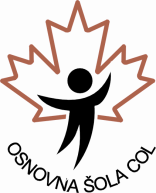 Osnovna šola ColCol 35, 5273 ColTelefon: 05  36 43 350 Faks: 05 36 43 357E-pošta: info@os-col.si